Clergy GRANT CHECKLIST 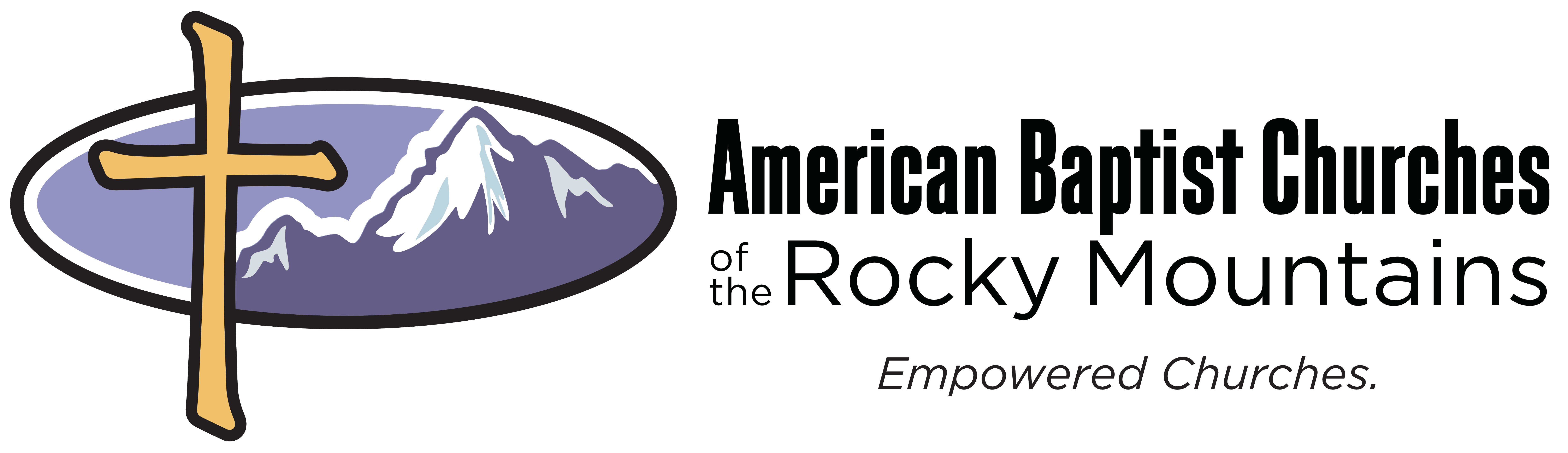 The ABCRM Clergy Common Grant Application (CGA) consists of the following components which should be submitted in the order listed below.  This checklist is provided to help ensure a complete proposal. It does not need to be submitted with the proposal. See the Grant Information Sheet for eligibility requirements for ABCRM programs. Grant applications should be submitted to Grants@abcrm.org or mailed to ABCRM, 9085 E Mineral Circle Suite 170, Centennial, CO 80112. Preparing to submit the Grant request	Check Grant Information Sheet for each grant’s guidelines and verify that your program/project meets the individual criteria of that grant.  	Section I: Cover Letter (one page)Include the purpose of the grant request and a brief description of how the request fits with the ABCRM’s mission and priorities. Indicate the grant for which you are applying, and the amount of grant requested.	Section II: Summary Sheet Form 	Use the 2-page template provided.	Section III: Narrative 	Formatting: Use 12-point font with 1-inch margins and include the HEADING provided for each question. Do not include the text of the questions.  Handwritten narratives will not be considered.	Page Limit: 4-page limit.Narrative categoriesSee pages 5 and 6 for more information about these categories: 	1.  Personal call to ministry and history with American Baptists 	2.  Goals for ministry	3.  Current ministry focus	4.  Program or project for which you are requesting grant	5.  Evaluation	6. Planning 	7. OptionalAttachments and Supplemental DocumentsIf you omit any of the required attachments, provide an explanation as to why.Financial Attachments1.  Program or project budget (including anticipated income and expenses).2.  Explanation of items in financial attachments, if applicable.Other Attachments:	3.  Contact information for Sr. Pastor of your ABCRM church and moderator/Chair of Board of Deacons/Chair of Board of Elders of church including phone number and Email. If applicant is Sr./Solo Pastor, provide contact information for second lay leader.	4.  List of key staff (paid or volunteer) who will oversee the program/project. (Workshop leader, instructor, etc.)Thank you for your time and effort in completing this application.Important InformationBackfilling: ABCRM grants cannot be used to reimburse clergy or churches for money already spent.Grant Reports: All grant recipients must submit a narrative report on the impact of the program/project.  This report should include a spreadsheet that includes the proposed budget and actual income and expenses. Receipts for expenses over $100 should be included with the report. (See more under Attachment section of the Grant Application.) Subsequent Grant Requests: Grant reports are critical if a church is submitting for a subsequent grant request for the same program/project. This report needs to show reflection on what you have done, what you have learned, and what you are going to do next. ABCRM recommends using the Action Learning Model to guide this report. Report Format: Applications and reports must be submitted in PDF or Word formats. Handwritten applications or reports will not be accepted.Return of Funds: Any funds not used for the approved project/program within 24 months and accounted for in above report must be returned to ABCRM so that other churches or clergy can use those funds. Changes in Plan or Program: If the program/project has significant changes from the approved grant design must be resubmitted for approval even if money has already been received by the church/pastor.ABCRM staff are not eligible for ABCRM grants.Clergy Grant summary FORMApplicant informationMailing Address (and Physical Address):Organization Information:Mailing Address (and Physical Address):Leadership informationGrant Request Information	By signing below, I certify that the information contained in this application is true and correct to the best of my knowledge.Clergy Grant NARRATIVEUse 12-point font with 1-inch margins and include the HEADING provided for each question. Do not repeat the text of the questions. Download the Grant Narrative Template for a shortcut to proper formatting.1.  ORGANIZATION BACKGROUND. Discuss you call to ministry. Share how you have been engaged with ABCRM’s mission and priorities. (How are you an active clergy in good standing?)2.  GOALS. Describe you current goals for growth. Explain how you are living out these goals. 3.  CURRENT MINISTRY FOCUS. Provide a brief description of your current ministry and focus.4.   PROGRAM OR PROJECT INFORMATION. Provide a summary of the plan for the program or project request. Include the issue and/or opportunity addressed, goals and objectives, activities, and timeline.  Explain why you intend to use the grant funds to approach the presenting issue and/or opportunity in this way. Explain if this is the first time you have participated in this program/project. If not, provide a history of this project and your participation.Explain if this is the first time you have requested support for this program/project. If not, describe the impact of the project/program compared to the original goals. Attach the budget and actual income and expenses for the previous grant. Include copies of receipts for any purchases over $100.Please use Smart Goals to describe the goals for this project or program by which it can be evaluated.5.  EVALUATION.  Describe how the you will measures impact of this program/project. 6.  PLANNING. Describe the challenges and opportunities you are facing in your ministry for the next three to five years. How do you anticipate that this program/project will impact these challenges and opportunities?7.  OPTIONAL. If there is additional information that is vital to convey in this proposal, do so here. (This must be contained within the four-page limit.) aTTACHMENTSLabel each attachment and provide in the order listed.Financial Attachments Note: Provide explanations for items that may raise questions in any of the attached financial documents. The explanations can be written onto the documents themselves or included as an additional page.  1.   BUDGETS.  Include revenues and expenses.Program or project budget for the program period.Download the Budget Spreadsheet for suggested formatting. 2.  explanations for financial statements.Explanation of items in financial attachments, if applicable.Other Attachments4.   Leadership/Board list. Include the following information for at least two key leaders or board members: Leadership Position(s) in the church or organization (officer and committee positions)Term end date for each board memberDownload Leadership List template.4.   List of names of key staff who will be working with this program/project including length of service with the organization. Do not include job descriptions or resumes. 5.  Grant Reports: All grant recipients must submit a narrative report on the impact of the program/project.  This report should include a spreadsheet that includes the proposed budget and actual income and expenses. Receipts for expenses over $100 should be included with the report. (See more under Attachment section of the Grant Application.) 6.   ABC-USA ANNUAL report: The ABC-USA annual report is a minimum requirement for receiving a grant from ABCRM. If your church has not already sent in your annual report, please include the annual report with this grant request. Grant applications should be submitted to Grants@abcrm.org or mailed to ABCRM, 9085 E Mineral Circle Suite 170, Centennial, CO 80112. Clergy:Clergy:Phone:Email:Legal Name of ABCRM Church:EIN: Phone:Email:Website:Senior/Solo Pastor:Senior/Solo Pastor:Phone:Email:Program/Project LeaderProgram/Project LeaderPhone:Email:ABCRM Grant RequestedOnly one per application. See Grant Information Sheet for details.ABCRM Grant RequestedOnly one per application. See Grant Information Sheet for details.Pueblo Pastoral Resource Grant (Max $3,000)Church of the Master Pastoral Scholarship Grant (Max $2,000)Amount Requested:$Total Budget:$Name of Program/Project: (Required)Description: Briefly describe how or for what the grant will be used.Description: Briefly describe how or for what the grant will be used.Applicant SignatureDatePastor/Moderator/Chair of Deacons/Chair of Elder Board SignatureDatePastor/Moderator/Chair of Deacons/Chair of Elder Board Printed